Instructions:  This document will assist you in reviewing an application for a National Pollutant Discharge Elimination System (NPDES) or State Disposal System (SDS) Permit (except minor modifications). This checklist does not address every blank/checkbox on the application form but rather focuses on the critical information to help you determine: 1) if the facility can be permitted, 2) if an EAW is required, and 3) if more information is required. Even though a particular item may not be directly addressed on this checklist, the information should still be present on the application form if it is applicable to the facility/applicant.General informationMake sure that the permit application and all supporting materials have been date stamped.Application completenessPublic Notice (if required)Note: first time issuance of Individual Permit requires Notice of Intent sent to Minn. Newspaper AssociationIf comments are received, you must respond and a summary of comments and replies must be placed into Tempo.Tempo workSection I. Permit type and reason for application	 Section complete General NPDES    General SDS    Individual NPDES    Individual SDSVerify that applicant actually qualifies for desired permit – existing sites need a site inspection prior to permit issuance Permit Issuance (No existing NPDES/SDS Permit Coverage or Issuance of New General Permit) Permit Modification (Changes to sites with an existing NPDES/SDS Permit) Reissuance of an existing Individual Permit (no changes to the facility)Section II. Owner’s name(s) and address(es)	 Section completeAre the names and addresses of all owners identified?     Yes    No(All partners of a LLP, LLLP, or LP must be listed)Common issues:  Missing name, contact information, or addressesSection III. Facility name, site address, and contact person	 Section completeIs the facility contact information listed?     Yes    NoCommon issues:  Missing name, contact information, or addresses or incorrect legal nameSection IV. Facility location	 Section completeIs all facility location Information correctly identified?     Yes    NoCommon issues:  Incorrect Township, Range, or Section informationSection V. Sensitive features	 Section completeIs any part of the facility within 1,000 feet of any type of surface waters or tile intake?	 Yes    NoIf yes– verify no pollution hazard exists.Is any part of the facility within 300 feet of a river/stream? 	 Yes    NoIf yes– verify no pollution hazard exists.Is any part of the facility within the 100 year floodplain?	 Yes    NoIf yes – No construction or expansion allowed in the floodplain.
(unless less than 300 animal units [AU] and correcting a pollution hazard with a liquid manure storage area [LMSA])Is any part of the facility within designated shoreland?	 Yes    NoIf yesNew feedlot or manure storage area facilities cannot be constructedExisting feedlot or manure storage area facilities may expand when the following apply: The facility will have a total capacity of less than 1,000 AU and  The expanded components are no closer to the ordinary high water level.Is any part of the facility within 1,000 feet of any type of karst feature?	 Yes    NoIf yes– verify no pollution hazard exists.The volume of the liquid manure storage area is limited to 250,000 gallons when four or more sinkholes are present within 1,000 feet of the proposed LMSA.Animal holding areas and manure storage areas cannot be constructed or expanded within 300 feet of a sinkhole.Is any part of the facility within 1,000 feet of a community water supply well, a well serving a public or private school 
(excluding home school locations), or a vulnerable well serving as a licensed child care center?     Yes    NoIf yes – A new animal feedlot or manure storage area cannot be constructed within 1,000 feet of the well unless all of the following conditions are met: Minnesota Department of Health (MDH) has an approved Drinking Water Supply Management Area (DWSMA) The feedlot or manure storage area is not within the DWSMA The feedlot or manure storage area is not within 200 feet of the wellNote:	There are restrictions for other types of wells that are addressed in other sections of this checklist or within the well isolation table at the end of this checklist.Section VI. Environmental Review	 Section complete or no construction/expansion
	 Environmental Assessment Worksheet (EAW)required – application incompleteAnimal unit (AU) summaryConstruction/Expansion by 1,000 AU or moreIncluding any expansions at this facility within the last three years, does the cumulative 
AU increase equal 1,000 or more?      Yes    No	If yes – environmental review is required.Sensitive areasIs any part of the facility located within any of the following sensitive areas?     Yes    No a delineated floodplain designated shoreland 1,000 feet of a karst feature a vulnerable DWSMA a federal, state, or local wild and scenic river district the Minnesota River Project Riverbend area or the Mississippi Headwaters areaIf yes – Including any expansions at this facility within the last three years, does the cumulative 
AU increase equal 500 or more?     Yes    No	If yes – environmental review is requiredPhased actionsDoes the proposer have ownership in another livestock operation, within the same geographic area
(as a rule of thumb - six miles), that has constructed or expanded within the last three years?     Yes    NoIf yes - the project may be considered a phased actionIncluding any expansions within the last three years at these sites, does the cumulative total of AU increase 
equal 1,000 or more (500 if in a sensitive area)?     Yes    NoIf yes – this is likely a phased action and environmental review is likely required, contact EAW staff in St. Paul to make a final determination if the proposal is indeed a phased action.Exemptions from Environmental ReviewThe following sites are exempt from environmental review (unless part of a phased action):Sites that are less than 1,000 AU and not in a sensitive area provided a public meeting is held for citizen input.Sites that are less than 300 AU (less than 50 AU in sensitive areas).More information is found on the Minnesota Pollution Control Agency (MPCA) website at: https://www.pca.state.mn.us/quick-links/feedlot-environmental-review.When an EAW is required, the permit application is considered incomplete until the environmental review process is complete.Environmental review (ER) process information (when required)Section VII. Animal numbers and AU calculation	 Section completeDoes the head count in column three match current registration? (blank for new sites)	 Yes    No Does column five represent the total number of animals after expansion? (existing plus expansion)	 Yes    NoAre AUs in columns four and six calculated correctly? (including current and final totals)	 Yes    NoThe facility must be permitted based on capacity of the animal holding areas. Below are some common stocking densities taken from industry or university resources and MPCA historical permitting data. If stocking densities differ greatly from these typical numbers, more information may be needed to verify physical capacity of the facility.It is also helpful to ask for floor plans for free-stall barns and swine gestation/farrowing barns and then count the stalls/crates. Section VIII. Animal holding areas	 Section completeAre all animal holding areas identified as proposed, approved, existing, modifying, or eliminating?	 Yes    NoDo the proposed/modified animal holding areas comply with the well setbacks in table 2a below?	 Yes    NoNote:  For existing components – the applicability of the well code (Minn. R. ch. 4725), is complicated due to historical changes therefore questions should be discussed with MDH. (More information is on the MDH website at http://www.health.state.mn.us/divs/eh/wells/index.html.)Table 2a – Well Isolation distances for animal holding areas*Isolation distance must be doubled when the well has less than 50 ft. of watertight casing where the casing does not penetrate a 
confining layer or multiple layers of confining materials with an aggregate thickness of 10 ft. or more.Are the dimensions listed for each animal holding area? (listing surface area is okay for irregular shapes)	 Yes    NoAre animal holding area floor types listed?	 Yes    NoDo the total number of animals match the final animal numbers from Section VII?	 Yes    NoAre there open lots without runoff controls? 	 Yes    No    N/A(You should assess the adequacy of any existing runoff controls)If Yes – an Individual Permit is required; the permit must include a schedule to require:  Construction of a roof to eliminate runoff Construction of a LMSA to contain the runoff  Construction of a Vegetative Infiltration Basin (VIB) to contain the runoff. 
(A VIB will require continued coverage under an Individual Permit) Closure of the open lotsIs at least one current and one potential odor control strategy identified for each animal holding area?	 Yes    NoSection IX. Manure handling, feed storage, and dead animals 	 Section completeAre all manure storage, feed storage, and dead animal storage areas 
identified as proposed, approved, existing, modifying, or eliminating?	 Yes    NoDo the proposed/modified manure storage, feed storage and dead animal
storage areas comply with the well setbacks in table 2b below?	 Yes    NoNote:  For existing components – the applicability of the well code (Minn. R. ch. 4725), is complicated due to historical changes therefore questions should be discussed with MDH. (More information is on the MDH website at http://www.health.state.mn.us/divs/eh/wells/index.html.)Table 2b – Well Isolation distances for manure storage, feed storage and dead animal storage areas*Isolation distance must be doubled when the well has less than 50 ft. of watertight casing where the casing does not penetrate a 
confining layer or multiple layers of confining materials with an aggregate thickness of 10 ft. or more.Are the dimensions listed for each manure storage, feed storage and dead animal storage area?     Yes    No
(listing surface area is okay for irregular shapes)Liquid manure storage areas (LMSA) subsection	 Complete or N/AFor new or modified LMSAs, are plans and specs included?     Yes    No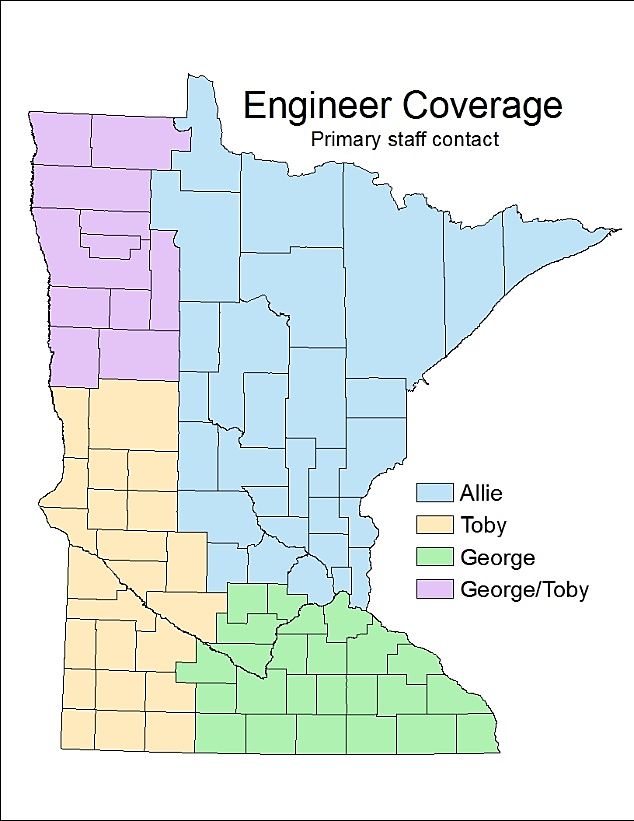 If no – Application is incomplete, unless plans and specs will be a required submittal in an Individual PermitIf yes – Forward plans to engineer for review (see coverage map)Are any existing LMSAs unpermitted or noncertified?     Yes    No
(see 7020.0300 subp.25 for guidance on what is unpermitted/non-certified) If yes – An Individual Permit is required, it must include a schedule to require: Closure of the LMSA if; the facility has 1,000 or more AU, or the LMSA was installed after October 23, 2000. Approval to operate in accordance with Minn.R.Ch. 7020.2110(Submitting required info prior to permit issuance can 
eliminate the need for an Individual Permit)Note: 	A facility may have a “small” LMSA that was not considered a LMSA initially but has been in existence for many years 
(i.e., collection manhole with pump, sand lane, settling basin). 
In some of these situations, the structure may be allowed to continue operation. Work with your supervisor and engineer to discuss each specific situation.Manure stockpiles subsection	 Complete or N/AIs runoff from permanent stockpile adequately controlled or contained?     Yes    NoIf no – an Individual Permit is required, the permit must include a schedule to require:  Construction of a roof to eliminate runoff. Construction of a LMSA to contain the runoff. Construction of a VIB to contain the runoff.
(A VIB may require continued coverage under an Individual Permit)  Closure of the permanent stockpile(Closure requires an Individual Permit to ensure that the stockpile is eliminated within an appropriate timeframe, unless it is completed prior to permit issuance)Dead animal areas subsection	 Complete or N/ADoes the dead animal area create a pollution hazard (i.e., runoff/seepage)?     Yes    No  If yes - An Individual Permit is required, the Individual Permit must include a schedule to implement or construct adequate controls for pollution hazard created by the animal mortality area, unless it can be corrected prior to permit issuance.Refer to Minn.R.ch. 1721 for MN Board of Animal Health for requirements for mortality management proceduresOther process wastewater subsection 	 Complete or N/A
(i.e., Milk house waste, egg wash water, truck wash water, and feed storage runoff)	Are sources of process wastewater, including all feedpad runoff, adequately contained?     Yes    No  If no - An Individual Permit is required. The Individual Permit must include a schedule to implement or construct adequate controls for process wastewater.Note: 	Elimination of a feed storage area without runoff controls requires an Individual Permit to ensure that the feed storage area is eliminated within an appropriate timeframe, unless it is completed prior to permit issuance.Sweet corn silage subsection	 Complete or N/AIf the facility stores 1,000 tons of sweet corn silage at any one timeRunoff must be directed to a LMSA (no VIB’s allowed)If runoff controls are not currently in place, an Individual Permit is requiredSection X. Changes to Groundwater Monitoring Plan	 Section complete or N/AIf monitoring is required and a change is requested, technical analysis and justification must be provided by a qualified professional. The changes must be approved by the MPCA.Section XI. Non-delegated county public meeting minutes	 Section complete or N/AA county which has not accepted delegation of the feedlot program must hold a public meeting prior to issuance of a permit by the MPCA for a feedlot with a capacity of 300 or more AU.Were a copy of these meeting minutes included with application?     Yes    NoIf no – application can be considered complete but a copy of the meeting minutes must be provided prior to permit issuance.Section XII. Notice to residents and owners within 5,000 feet	 Section complete or N/AIs this a new site proposing 500+ AU or an existing site that will have a capacity of 500+ AU after expansion? 	 Yes    NoIf “Yes”, this “Good Neighbor” notice is required. It must include all of the following: Owner/Facility name 	 Location (¼, Section, Township, County) 	 Total AU
 Type of livestock 	 Type of animal holding areas 	 Type of manure storage areas Did the application include one of the notice verification methods identified below?	 Yes    No Affidavit of publication from newspaper List of all parties with certified mail report of delivery or attempted delivery Notarized List of all parties visited indicating in detail what was discussed List of all parties visited in person with date and their signatureIf no – the application can be considered complete if it includes a copy of the content of the notification and the date the notification will occur. Verification of completion of this notice must be received prior to permit issuance.The permit cannot be issued until 20 business days after the date the notification occurred.Section XIII. Certifications and signature	 Section completeThe application must be signed and dated by one of the following: For a corporation, a principal executive officer of at least the level of vice presidentFor a partnership, a general partnerFor a sole proprietorship, the proprietor Required enclosures	 Section completeThese are always required (except for minor modifications): (The following links can be found on the MPCA Feedlot website at https:\\www.pca.state.mn.us\feedlots)	A site sketch/aerial photograph that shows all existing and proposed components, all tile intakes, all wells and all sensitive features within 1,000 feet of the facility.
(Component ID’s must match sections VIII & IX)	A Manure/Nutrient Management Plan (MMP) 	When all manure is transferred to another entity for utilization, complete a MMP using the form:	MMP requirements when ownership of manure is transferred.	When any portion of manure is applied to land owned, rented, or leased by the applicant(s), or applied to other land where nutrient application decisions are made by the applicant(s), complete a MMP using the spreadsheet form:	MPCA Manure Management Planner.Notes: The MMP requirements when ownership of manure is transferred form is incorporated into the spreadsheet to account for instances when only some of the manure is transferred.A hand-entry version of the MPCA Manure Management Planner.(Use the MMP checklist for review – available at: https://www.pca.state.mn.us/search?query=wq-f8-14b	An Emergency Response Plan for response to manure spills and catastrophic animal mortality events. The plan must be completed using the MPCA’s form.When a LMSA is proposed or will be modified/expanded:	Plans and specifications for construction, modification, or expansion of any LMSA.
(Forward plans to engineer for review)If construction will disturb 50+ acres:	A copy of the Stormwater Pollution Prevention Plan (SWPPP)(Forward SWPPP to engineer for review)Useful resourcesWell isolation tableThe table below summarizes the well isolation distances required by Minn. R. 4725.4450 and/or Minn. R. ch. 7020 (whichever is most restrictive) for construction/expansion of new feedlot components. The isolation distances for existing wells and feedlot components is complicated due to the historical changes in the well code (Minn. R. ch. 4725), therefore questions regarding the well code’s applicability to existing components should be discussed with MDH. (MDH website at http://www.health.state.mn.us/divs/eh/wells/index.html)*Minn. R. 4725.4450, subp.2 requires the isolation distance to double when the well is considered sensitive which is defined as a water-supply well with less than 50 ft. of watertight casing where the casing does not penetrate a confining layer or multiple layers of confining materials with an aggregate thickness of 10 ft. or more.For more informationMinn. R. ch. 7020 (Revisor) on the Office of the Revisor of Statutes website at https://www.revisor.mn.gov/rules/?id=7020 Construction stormwater factsheet on the MPCA website at https://www.pca.state.mn.us/sites/default/files/wq-f6-75.pdfTruck wash permitting flow chart on the MPCA website at https://www.pca.state.mn.us/sites/default/files/wq-f5-17.pdfEnvironmental review on the MPCA website at https://www.pca.state.mn.us/quick-links/feedlot-environmental-reviewPublic Waters Inventory (PWI) maps on the Minnesota Department of Natural Resources (DNR) website at https://www.dnr.state.mn.us/waters/watermgmt_section/pwi/maps.htmlDNR Water Appropriations Program on the DNR website at https://www.dnr.state.mn.us/waters/watermgmt_section/appropriations/permits.htmlMDH county well index on the MDH website at https://apps.health.state.mn.us/cwi/ DWSMA and wellhead protection on the Minnesota Department of Agriculture website at http://www.mda.state.mn.us/protecting/waterprotection/waterprotectionmapping Carcass disposal on the Minnesota Board of Animal Health website at https://www.bah.state.mn.us/carcass-disposal/ MPCA Multiple Site Determination Policy on the MPCA website at https://www.pca.state.mn.us/sites/default/files/wq-f6-63.pdf Feedlot construction or expansion checklist (optional) TEMPO updated with all construction details and submittals.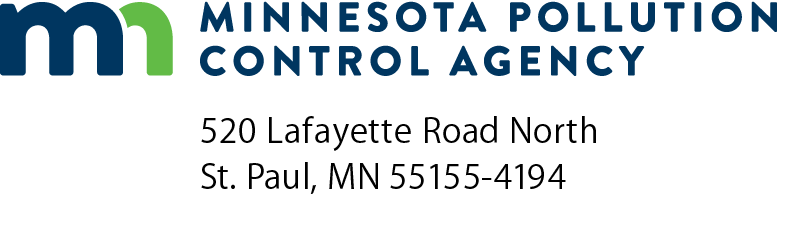 NPDES and SDS feedlot permitapplication review checklistFeedlot ProgramDoc Type: Application ReviewFacility name:Facility name:Registration number:Owner/Operator:Owner/Operator:Owner/Operator:TEMPO AI:Project Engineer:Project Engineer:Project Engineer:Project Engineer:Reviewed by:Consultant:Date (mm/dd/yyyy): Application technically incomplete Application technically incomplete Application technically incompleteDate: Due date for additional submittals: Due date for additional submittals:oror Date application returned: Date application returned: Application technically complete Application technically complete Application technically completeDate: MMP review complete Engineering review complete Engineering review complete Engineering review complete Engineering review complete Engineering review complete Application review complete Application review complete Application review complete Application review complete Application review completeStart date:End date (earliest date for permit issuance): Entries into WAL complete Applicable permitting documents imported to Tempo Permit issuance to typingIndicate below any pertinent info from review of this section:Indicate below any pertinent info from review of this section:Indicate below any pertinent info from review of this section:Indicate below any pertinent info from review of this section:Existing AU:Proposed AU increase: Final AU: Reason for review:     Mandatory    Petition    DiscretionaryReason for review:     Mandatory    Petition    DiscretionaryReason for review:     Mandatory    Petition    DiscretionaryReason for review:     Mandatory    Petition    DiscretionaryReason for review:     Mandatory    Petition    DiscretionaryReason for review:     Mandatory    Petition    DiscretionaryAssigned ER staff:Phone:Phone:EAW notice date:(policy is to run EAW and permit notices concurrently)(policy is to run EAW and permit notices concurrently)(policy is to run EAW and permit notices concurrently)(policy is to run EAW and permit notices concurrently)(policy is to run EAW and permit notices concurrently)(policy is to run EAW and permit notices concurrently)(policy is to run EAW and permit notices concurrently)(policy is to run EAW and permit notices concurrently)(policy is to run EAW and permit notices concurrently) EAW Findings of Fact complete date: EAW Findings of Fact complete date: EAW Findings of Fact complete date: EIS required EIS required EIS Findings of Fact complete date: EIS Findings of Fact complete date: EIS Findings of Fact complete date:Indicate below any pertinent info from review of this section:Indicate below any pertinent info from review of this section:Indicate below any pertinent info from review of this section:Indicate below any pertinent info from review of this section:Indicate below any pertinent info from review of this section:Indicate below any pertinent info from review of this section:Indicate below any pertinent info from review of this section:Indicate below any pertinent info from review of this section:Indicate below any pertinent info from review of this section:Indicate below any pertinent info from review of this section:Indicate below any pertinent info from review of this section:Animal typesTypical stocking densities for confinement barnsMature dairy cows80 square feet (sq. ft.) per headDairy young stock50 sq. ft. per head (heifer) – 30 sq. ft. per head (calves)Beef slaughter steers50 sq. ft. per head (monsoslope) - 30 sq. ft. per head (slatted barn)Swine - finishing8 sq. ft. per head (finishing) – 4 sq. ft. per head (nursery)Chickens - broilers0.5 sq. ft. per head (broilers) – 0.38 sq. ft. per head (layers)Turkeys - mature3.5 sq. ft. per head (toms) – 2.5 sq. ft. per head (hens)Indicate below any pertinent info from review of this section:Feedlot componentIsolation DistanceAnimal feedlot 100 ft.Animal holding area (not considered a feedlot) 50 ft.*Indicate below any pertinent info from review of this section:Feedlot componentIsolation distanceIsolation distanceLMSA (including Settling Basin, Stacking Slab, or Wedge Pit)Unpermitted/Non-certified 
(any liner type)300 ft.*LMSA (including Settling Basin, Stacking Slab, or Wedge Pit)Earthen liner150 ft.*LMSA (including Settling Basin, Stacking Slab, or Wedge Pit)Concrete, synthetic, or composite liner100 ft.*Manure stockpiles100 ft.100 ft.Feed Storage Areas, Dead Animal Treatment Areas,Filter Strip/Vegetative Treatment Area, orWaste Pipelines /”Dirty Water” Diversions.50 ft.*50 ft.*Other: Any feature designed to pipe, convey, relocate, scrape, or otherwise move, collect, process, store or treat manure, manure contaminated runoff, milk house waste, silage leachate, or other feedlot related wastes.50 ft.*50 ft.*Indicate below any pertinent info from review of this section (Manure handling, feed storage, and dead animals):Indicate below any pertinent info from review of this section:Indicate below any pertinent info from review of this section:Indicate below any pertinent info from review of this section:Feedlot component (with rule cites)Isolation DistanceIsolation DistanceLMSAMinn. R. 4725.4450, subp.1 A(6)Minn. R. 4725.4450, subp.1 B(6)Minn. R. 4725.4450, subp.1 C(5)Unpermitted/Non-certified 
(any liner type)300 ft.*LMSAMinn. R. 4725.4450, subp.1 A(6)Minn. R. 4725.4450, subp.1 B(6)Minn. R. 4725.4450, subp.1 C(5)Earthen Liner150 ft.*LMSAMinn. R. 4725.4450, subp.1 A(6)Minn. R. 4725.4450, subp.1 B(6)Minn. R. 4725.4450, subp.1 C(5)Concrete, Synthetic, or Composite Liner100 ft.*Settling Basin, Stacking Slab, or Wedge PitFollow the isolation distances for LMSAFollow the isolation distances for LMSAManure stockpilesMinn. R. 7020.2005, subp.1100 ft.100 ft.Animal feedlot Minn. R. 7020.2005, subp.1100 ft.100 ft.Animal or poultry building (not considered a feedlot)Potential examples: horse riding arena, cattle handling facilities, milking parlorMinn. R. 4725.4450, subp.1 E(4)50 ft.*50 ft.*Feeding or Watering Area within a PastureMinn. R. 4725.4450, subp.1 E(3)50 ft.*50 ft.*Feed Storage Areas, Dead Animal Treatment Areas,Filter Strip/Vegetative Treatment Area, orWaste Pipelines /”Dirty Water” Diversions.Minn. R. 4725.4450, subp.1 E(11)50 ft.*50 ft.*Other:  Any feature designed to pipe, convey, relocate, scrape, or otherwise move, collect, process, store or treat manure, manure contaminated runoff, milk house waste, silage leachate, or other feedlot-related wastes.Minn. R. 4725.4450, subp.1 E(11)50 ft.*50 ft.*Notification dateDate inspectedStart of constructionConcrete pourBackfill Construction report submittedDate report received: